UNIVERSITY EXECUTIVE BOARD. [DATE OF MEETING][TITLE]UEB Sponsor: Author(s): Information Classification: Highly Restricted / Restricted / Internal / Public 
[DELETE AS APPROPRIATE]Purpose of the paper / action for UEB:  Introduction / Background / Context:Other Sections could include:Options Appraisals,Risk/Benefit,Other Analysis,Process/Consultation,Next StepsRecommendations:(1)(2)Date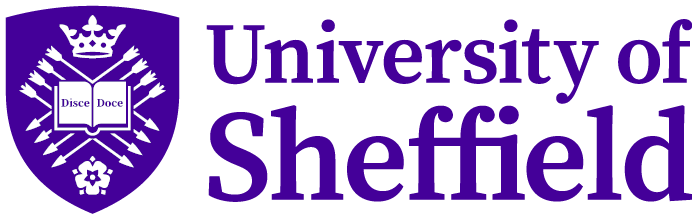 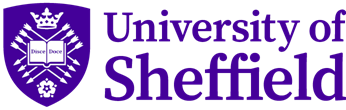 